www.dermnetnz.org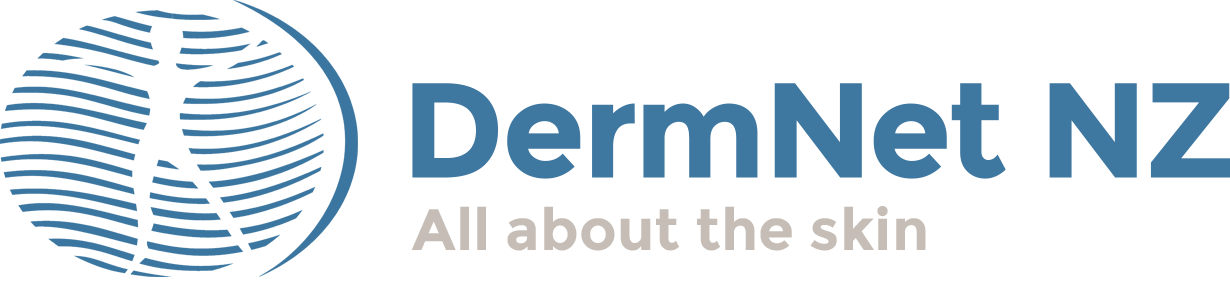 Submission formYour completed submission form with accompanying files are to be sent to the Editor in Chief of DermNet NZ at editor@dermnetnz.orgDate of submission:MANUSCRIPT DETAILSMANUSCRIPT DETAILSTitle of topic submitted:Synonyms for topic:
(Alternative names for the topic, eg, venous eczema is also referred to as gravitational dermatitis)File name of topic manuscript submitted:
(File name to include topic title, author name(s) and date, eg, ‘Trichoblastoma_VNgan_260814.doc’)File name(s) of any figures and other files provided:
(Please provide useful file names including topic title or a description of file contents and author name in the file name where possible. NB Image file names should include topic title, image/figure number if several are supplied, and a brief description of the image, eg, ‘Actinic_keratoses_fig_2_lesions_on_nose.jpg’)Copyright releaseCopyright releaseI/we declare that the manuscript submitted to DermNet NZ for publication is original and that I/we, as author or coauthors, hold the entire and exclusive copyright of the material. The work has not been published before and does not contain plagiarism; that is, all ideas and words taken from others are clearly marked and referenced. I/we also declare that if any items within this submission are copyrighted, including images, tables, or additional media, I/we have sought and received permission to use those items for this purpose. (NB Any images that identify a patient need to have a signed patient consent form.)I/we grant to the DermNet New Zealand Trust a worldwide, perpetual, irrevocable, royalty-free license to use, reproduce, distribute, or modify the work in its entirety or portions thereof on the DermNet NZ website, in its electronic and paper archives, or in any collection of DermNet NZ's works in any form whatsoever. (NB DermNet NZ articles and images are open access using Creative Commons licensing. See https://creativecommons.org/licenses/by-nc-nd/3.0/nz/)I/we agree that I/we shall not release the work to any other publication in the same or substantially similar form, without prior written and explicit consent from the DermNet New Zealand Trust.This agreement shall become effective and binding at the date of formal acceptance of the work for publication by DermNet NZ.Yes   Other  (If ‘Other’, please specify in the Comments box below)I/we declare that the manuscript submitted to DermNet NZ for publication is original and that I/we, as author or coauthors, hold the entire and exclusive copyright of the material. The work has not been published before and does not contain plagiarism; that is, all ideas and words taken from others are clearly marked and referenced. I/we also declare that if any items within this submission are copyrighted, including images, tables, or additional media, I/we have sought and received permission to use those items for this purpose. (NB Any images that identify a patient need to have a signed patient consent form.)I/we grant to the DermNet New Zealand Trust a worldwide, perpetual, irrevocable, royalty-free license to use, reproduce, distribute, or modify the work in its entirety or portions thereof on the DermNet NZ website, in its electronic and paper archives, or in any collection of DermNet NZ's works in any form whatsoever. (NB DermNet NZ articles and images are open access using Creative Commons licensing. See https://creativecommons.org/licenses/by-nc-nd/3.0/nz/)I/we agree that I/we shall not release the work to any other publication in the same or substantially similar form, without prior written and explicit consent from the DermNet New Zealand Trust.This agreement shall become effective and binding at the date of formal acceptance of the work for publication by DermNet NZ.Yes   Other  (If ‘Other’, please specify in the Comments box below)Comments:AUTHOR DETAILS (AUTHOR 1)AUTHOR DETAILS (AUTHOR 1)Forename(s):Family name:Author affiliations: 
(eg, Job title, department, institution, city, state, country; please limit to one main affiliation)Email 1: 
(eg, work)Email 2:
(eg, personal)Contact phone number:
(eg, mobile)Postal address:Are you the corresponding author?Yes   No Are you the corresponding author?Yes   No I have filled in a disclosure form from the International Committee of Medical Journal Editors (ICMJE) and it is attached with this submission. Yes   
(Please include your name and date in the file name, eg, ‘VNagn_disclosure_form_021114’.)I have filled in a disclosure form from the International Committee of Medical Journal Editors (ICMJE) and it is attached with this submission. Yes   
(Please include your name and date in the file name, eg, ‘VNagn_disclosure_form_021114’.)AUTHOR DETAILS (AUTHOR 2)AUTHOR DETAILS (AUTHOR 2)Forename(s):Family name:Author affiliations: 
(eg, Job title, department, institution, city, state, country; please limit to one main affiliation)Email 1: 
(eg, work)Email 2:
(eg, personal)Contact phone number:
(eg, mobile)Postal address:Are you the corresponding author?Yes   No Are you the corresponding author?Yes   No I have filled in a disclosure form from the International Committee of Medical Journal Editors (ICMJE) and it is attached with this submission. Yes   
(Please include your name and date in the file name, eg, ‘VNagn_disclosure_form_021114’.)I have filled in a disclosure form from the International Committee of Medical Journal Editors (ICMJE) and it is attached with this submission. Yes   
(Please include your name and date in the file name, eg, ‘VNagn_disclosure_form_021114’.)AUTHOR DETAILS (AUTHOR 3)AUTHOR DETAILS (AUTHOR 3)Forename(s):Family name:Author affiliations: 
(eg, Job title, department, institution, city, state, country; please limit to one main affiliation)Email 1: 
(eg, work)Email 2:
(eg, personal)Contact phone number:
(eg, mobile)Postal address:Are you the corresponding author?Yes   No Are you the corresponding author?Yes   No I have filled in a disclosure form from the International Committee of Medical Journal Editors (ICMJE) and it is attached with this submission. Yes   
(Please include your name and date in the file name, eg, ‘VNagn_disclosure_form_021114’.)I have filled in a disclosure form from the International Committee of Medical Journal Editors (ICMJE) and it is attached with this submission. Yes   
(Please include your name and date in the file name, eg, ‘VNagn_disclosure_form_021114’.)